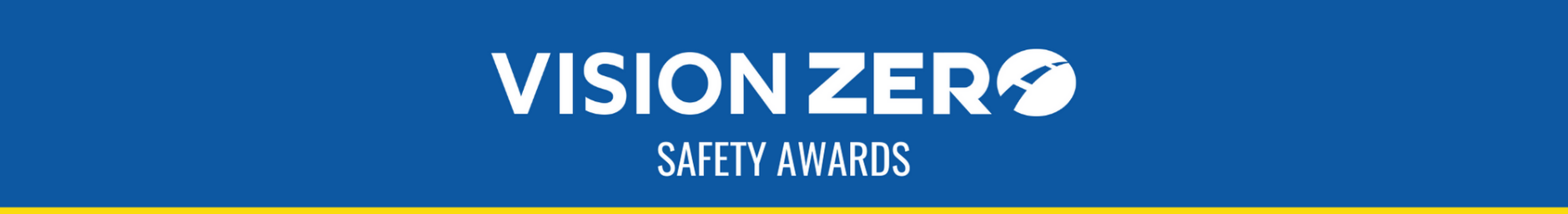 NORTH DAKOTA TRAFFIC SAFETY MEDIA AWARDNomination FormThe North Dakota Traffic Safety Media Award is for the reporter/news organization that has been fair, balanced and informative in reporting transportation/traffic related issues on radio, television, newspaper, or Internet and social media venues for the time period October 1, 2021 – September 30, 2022.  Award presentation will take place at the Vision Zero Partner Conference Awards Banquet on May 16, 2023. Please email or mail this completed form by December 31, 2022 to:Highway Safety DivisionNorth Dakota Department of TransportationND Traffic Safety Media Award608 E Boulevard AveBismarck, ND 58505-0700lwahlman@nd.govTRAFFIC SAFETY MEDIAEligibility Dates: October 1, 2021 – September 30, 2022Deadline: December 31, 2022NOMINEE INFORMATIONPlease describe in detail why you believe this member of the media/news organization is worthy of State recognition.  Provide examples of news stories, PSAs, news releases, or editorials.  Please use additional paper if needed. Name: Name: Organization: Organization: Organization: Address: Address: City: City: State: Zip: Phone: Phone: Email: Email: Submitted by: Organization: Phone: Email: Date: 